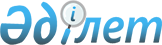 Қызылжар ауылдық округі әкімінің 2008 жылғы 22 желтоқсандағы № 1 "Қызылжар ауылдық округінің елді мекендерінің көшелеріне атау беру туралы" шешіміне өзгерістер енгізу туралыАқтөбе облысы Мәртөк ауданы Қызылжар ауылдық округі әкімінің 2017 жылғы 16 қарашадағы № 1 шешімі. Ақтөбе облысының Әділет департаментінде 2017 жылғы 29 қарашада № 5709 болып тіркелді
      Қазақстан Республикасының 2009 жылғы 9 ақпандағы "Қазақстан Республикасының кейбір заңнамалық актілеріне жергілікті мемлекеттік басқару және өзін-өзі басқару мәселелері бойынша өзгерістер мен толықтырулар енгізу туралы" Заңына және Қазақстан Республикасының 2001 жылғы 23 қаңтардағы "Қазақстан Республикасындағы жергілікті мемлекеттік басқару және өзін-өзі басқару туралы" Заңының 35 бабына сәйкес, Мәртөк ауданы Қызылжар ауылдық округінің әкімі ШЕШІМ ҚАБЫЛДАДЫ:
      1. Қызылжар ауылдық округі әкімінің 2008 жылғы 22 желтоқсандағы № 1 "Қызылжар ауылдық округінің елді мекендерінің көшелеріне атау беру туралы" (нормативтік құқықтық актілерді мемлекеттік тіркеу тізілімінде № 3-8-69 болып тіркелген, 2009 жылғы 7 қаңтардағы "Мәртөк тынысы" аудандық газетінде жарияланған) шешіміне келесідей өзгерістер енгізілсін:
      шешімнің кіріспе бөлігінде "Қазақстан Республикасындағы жергілікті мемлекеттік басқару туралы" сөздері "Қазақстан Республикасындағы жергілікті мемлекеттік басқару және өзін-өзі басқару туралы" сөздерімен ауыстырылсын.
      2. Осы шешімнің орындалуын бақылауды өзіме қалдырамын.
      3. Осы шешім оның алғашқы ресми жарияланған күнінен кейін күнтізбелік он күн өткен соң қолданысқа енгізіледі.
					© 2012. Қазақстан Республикасы Әділет министрлігінің «Қазақстан Республикасының Заңнама және құқықтық ақпарат институты» ШЖҚ РМК
				
      Ауылдық округ әкімі 

А. Ахметов
